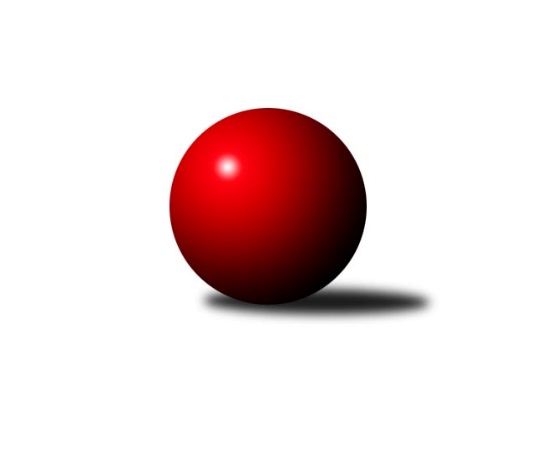 Č.4Ročník 2016/2017	28.5.2024 2. KLZ B 2016/2017Statistika 4. kolaTabulka družstev:		družstvo	záp	výh	rem	proh	skore	sety	průměr	body	plné	dorážka	chyby	1.	KK Zábřeh	4	3	1	0	22.0 : 10.0 	(50.5 : 45.5)	3096	7	2121	976	36.3	2.	TJ Jiskra Nová Bystřice	4	3	0	1	21.0 : 11.0 	(55.0 : 41.0)	3135	6	2142	993	43	3.	TJ Rostex Vyškov ˝A˝	4	3	0	1	19.0 : 13.0 	(50.5 : 45.5)	3120	6	2143	977	47.3	4.	KC Zlín	3	2	1	0	15.0 : 9.0 	(40.5 : 31.5)	3062	5	2103	959	46.3	5.	TJ Sokol Luhačovice	3	2	0	1	14.0 : 10.0 	(39.0 : 33.0)	3052	4	2105	947	52.3	6.	SK Baník Ratiškovice	3	2	0	1	13.0 : 11.0 	(34.0 : 38.0)	3114	4	2147	967	42.7	7.	TJ Sokol Vracov	4	2	0	2	15.0 : 17.0 	(45.5 : 50.5)	3072	4	2112	960	54.3	8.	HKK Olomouc	3	1	0	2	9.0 : 15.0 	(30.0 : 42.0)	2980	2	2049	931	52	9.	KK Mor.Slávia Brno	4	1	0	3	12.0 : 20.0 	(47.5 : 48.5)	3056	2	2128	928	53.3	10.	KK PSJ Jihlava	4	0	0	4	11.0 : 21.0 	(46.5 : 49.5)	3134	0	2142	992	46.3	11.	KK Vyškov˝B˝	4	0	0	4	9.0 : 23.0 	(41.0 : 55.0)	2891	0	2033	858	67.3Tabulka doma:		družstvo	záp	výh	rem	proh	skore	sety	průměr	body	maximum	minimum	1.	KK Zábřeh	2	2	0	0	13.0 : 3.0 	(30.0 : 18.0)	3138	4	3228	3047	2.	TJ Jiskra Nová Bystřice	2	2	0	0	12.0 : 4.0 	(28.5 : 19.5)	3094	4	3143	3044	3.	TJ Rostex Vyškov ˝A˝	2	2	0	0	11.0 : 5.0 	(26.0 : 22.0)	3196	4	3259	3133	4.	KC Zlín	2	1	1	0	10.0 : 6.0 	(27.0 : 21.0)	3126	3	3131	3120	5.	TJ Sokol Luhačovice	1	1	0	0	6.0 : 2.0 	(13.0 : 11.0)	3067	2	3067	3067	6.	KK Mor.Slávia Brno	2	1	0	1	8.0 : 8.0 	(26.5 : 21.5)	3073	2	3117	3029	7.	HKK Olomouc	2	1	0	1	8.0 : 8.0 	(23.0 : 25.0)	2985	2	3086	2884	8.	TJ Sokol Vracov	2	1	0	1	7.0 : 9.0 	(21.0 : 27.0)	3088	2	3149	3027	9.	SK Baník Ratiškovice	1	0	0	1	2.0 : 6.0 	(9.0 : 15.0)	3083	0	3083	3083	10.	KK PSJ Jihlava	2	0	0	2	5.0 : 11.0 	(21.5 : 26.5)	3144	0	3156	3132	11.	KK Vyškov˝B˝	2	0	0	2	5.0 : 11.0 	(21.5 : 26.5)	3029	0	3067	2991Tabulka venku:		družstvo	záp	výh	rem	proh	skore	sety	průměr	body	maximum	minimum	1.	SK Baník Ratiškovice	2	2	0	0	11.0 : 5.0 	(25.0 : 23.0)	3130	4	3137	3123	2.	KK Zábřeh	2	1	1	0	9.0 : 7.0 	(20.5 : 27.5)	3076	3	3109	3042	3.	KC Zlín	1	1	0	0	5.0 : 3.0 	(13.5 : 10.5)	2999	2	2999	2999	4.	TJ Jiskra Nová Bystřice	2	1	0	1	9.0 : 7.0 	(26.5 : 21.5)	3156	2	3222	3089	5.	TJ Sokol Luhačovice	2	1	0	1	8.0 : 8.0 	(26.0 : 22.0)	3045	2	3108	2981	6.	TJ Rostex Vyškov ˝A˝	2	1	0	1	8.0 : 8.0 	(24.5 : 23.5)	3087	2	3097	3077	7.	TJ Sokol Vracov	2	1	0	1	8.0 : 8.0 	(24.5 : 23.5)	3064	2	3069	3058	8.	HKK Olomouc	1	0	0	1	1.0 : 7.0 	(7.0 : 17.0)	2975	0	2975	2975	9.	KK PSJ Jihlava	2	0	0	2	6.0 : 10.0 	(25.0 : 23.0)	3129	0	3140	3117	10.	KK Mor.Slávia Brno	2	0	0	2	4.0 : 12.0 	(21.0 : 27.0)	3047	0	3055	3039	11.	KK Vyškov˝B˝	2	0	0	2	4.0 : 12.0 	(19.5 : 28.5)	2822	0	2870	2773Tabulka podzimní části:		družstvo	záp	výh	rem	proh	skore	sety	průměr	body	doma	venku	1.	KK Zábřeh	4	3	1	0	22.0 : 10.0 	(50.5 : 45.5)	3096	7 	2 	0 	0 	1 	1 	0	2.	TJ Jiskra Nová Bystřice	4	3	0	1	21.0 : 11.0 	(55.0 : 41.0)	3135	6 	2 	0 	0 	1 	0 	1	3.	TJ Rostex Vyškov ˝A˝	4	3	0	1	19.0 : 13.0 	(50.5 : 45.5)	3120	6 	2 	0 	0 	1 	0 	1	4.	KC Zlín	3	2	1	0	15.0 : 9.0 	(40.5 : 31.5)	3062	5 	1 	1 	0 	1 	0 	0	5.	TJ Sokol Luhačovice	3	2	0	1	14.0 : 10.0 	(39.0 : 33.0)	3052	4 	1 	0 	0 	1 	0 	1	6.	SK Baník Ratiškovice	3	2	0	1	13.0 : 11.0 	(34.0 : 38.0)	3114	4 	0 	0 	1 	2 	0 	0	7.	TJ Sokol Vracov	4	2	0	2	15.0 : 17.0 	(45.5 : 50.5)	3072	4 	1 	0 	1 	1 	0 	1	8.	HKK Olomouc	3	1	0	2	9.0 : 15.0 	(30.0 : 42.0)	2980	2 	1 	0 	1 	0 	0 	1	9.	KK Mor.Slávia Brno	4	1	0	3	12.0 : 20.0 	(47.5 : 48.5)	3056	2 	1 	0 	1 	0 	0 	2	10.	KK PSJ Jihlava	4	0	0	4	11.0 : 21.0 	(46.5 : 49.5)	3134	0 	0 	0 	2 	0 	0 	2	11.	KK Vyškov˝B˝	4	0	0	4	9.0 : 23.0 	(41.0 : 55.0)	2891	0 	0 	0 	2 	0 	0 	2Tabulka jarní části:		družstvo	záp	výh	rem	proh	skore	sety	průměr	body	doma	venku	1.	KC Zlín	0	0	0	0	0.0 : 0.0 	(0.0 : 0.0)	0	0 	0 	0 	0 	0 	0 	0 	2.	KK Zábřeh	0	0	0	0	0.0 : 0.0 	(0.0 : 0.0)	0	0 	0 	0 	0 	0 	0 	0 	3.	TJ Sokol Vracov	0	0	0	0	0.0 : 0.0 	(0.0 : 0.0)	0	0 	0 	0 	0 	0 	0 	0 	4.	TJ Jiskra Nová Bystřice	0	0	0	0	0.0 : 0.0 	(0.0 : 0.0)	0	0 	0 	0 	0 	0 	0 	0 	5.	HKK Olomouc	0	0	0	0	0.0 : 0.0 	(0.0 : 0.0)	0	0 	0 	0 	0 	0 	0 	0 	6.	TJ Sokol Luhačovice	0	0	0	0	0.0 : 0.0 	(0.0 : 0.0)	0	0 	0 	0 	0 	0 	0 	0 	7.	SK Baník Ratiškovice	0	0	0	0	0.0 : 0.0 	(0.0 : 0.0)	0	0 	0 	0 	0 	0 	0 	0 	8.	KK PSJ Jihlava	0	0	0	0	0.0 : 0.0 	(0.0 : 0.0)	0	0 	0 	0 	0 	0 	0 	0 	9.	KK Vyškov˝B˝	0	0	0	0	0.0 : 0.0 	(0.0 : 0.0)	0	0 	0 	0 	0 	0 	0 	0 	10.	KK Mor.Slávia Brno	0	0	0	0	0.0 : 0.0 	(0.0 : 0.0)	0	0 	0 	0 	0 	0 	0 	0 	11.	TJ Rostex Vyškov ˝A˝	0	0	0	0	0.0 : 0.0 	(0.0 : 0.0)	0	0 	0 	0 	0 	0 	0 	0 Zisk bodů pro družstvo:		jméno hráče	družstvo	body	zápasy	v %	dílčí body	sety	v %	1.	Romana Švubová 	KK Zábřeh 	4	/	4	(100%)	12	/	16	(75%)	2.	Dana Wiedermannová 	KK Zábřeh 	4	/	4	(100%)	10	/	16	(63%)	3.	Šárka Nováková 	TJ Sokol Luhačovice 	3	/	3	(100%)	10	/	12	(83%)	4.	Michaela Kouřilová 	TJ Rostex Vyškov ˝A˝ 	3	/	3	(100%)	10	/	12	(83%)	5.	Martina Šupálková 	SK Baník Ratiškovice 	3	/	3	(100%)	9	/	12	(75%)	6.	Lenka Kubová 	KK Zábřeh 	3	/	3	(100%)	8	/	12	(67%)	7.	Petra Dočkalová 	KK PSJ Jihlava 	3	/	3	(100%)	8	/	12	(67%)	8.	Andrea Tatoušková 	HKK Olomouc 	3	/	3	(100%)	7.5	/	12	(63%)	9.	Tereza Hykšová 	SK Baník Ratiškovice 	3	/	3	(100%)	7	/	12	(58%)	10.	Lucie Vrecková 	TJ Jiskra Nová Bystřice 	3	/	4	(75%)	11	/	16	(69%)	11.	Ilona Olšáková 	KK Mor.Slávia Brno 	3	/	4	(75%)	11	/	16	(69%)	12.	Romana Sedlářová 	KK Mor.Slávia Brno 	3	/	4	(75%)	10.5	/	16	(66%)	13.	Iva Molová 	TJ Jiskra Nová Bystřice 	3	/	4	(75%)	10	/	16	(63%)	14.	Jana Vejmolová 	TJ Rostex Vyškov ˝A˝ 	3	/	4	(75%)	10	/	16	(63%)	15.	Jana Kovářová 	KK Vyškov˝B˝ 	3	/	4	(75%)	9.5	/	16	(59%)	16.	Šárka Dvořáková 	KK PSJ Jihlava 	3	/	4	(75%)	9	/	16	(56%)	17.	Jitka Šimková 	TJ Sokol Vracov 	3	/	4	(75%)	8.5	/	16	(53%)	18.	Silvie Vaňková 	HKK Olomouc 	2	/	2	(100%)	7.5	/	8	(94%)	19.	Veronika Baudyšová 	TJ Jiskra Nová Bystřice 	2	/	2	(100%)	5	/	8	(63%)	20.	Bohdana Jankových 	KC Zlín 	2	/	2	(100%)	5	/	8	(63%)	21.	Hana Konečná 	TJ Sokol Luhačovice 	2	/	2	(100%)	5	/	8	(63%)	22.	Šárka Vacková 	KK PSJ Jihlava 	2	/	2	(100%)	5	/	8	(63%)	23.	Monika Anderová 	TJ Rostex Vyškov ˝A˝ 	2	/	3	(67%)	8	/	12	(67%)	24.	Martina Zimáková 	KC Zlín 	2	/	3	(67%)	8	/	12	(67%)	25.	Mariana Kreuzingerová 	TJ Sokol Vracov 	2	/	3	(67%)	8	/	12	(67%)	26.	Jitka Žáčková 	KK Mor.Slávia Brno 	2	/	3	(67%)	7	/	12	(58%)	27.	Gabriela Filakovská 	TJ Jiskra Nová Bystřice 	2	/	3	(67%)	7	/	12	(58%)	28.	Michaela Běhounová 	TJ Jiskra Nová Bystřice 	2	/	3	(67%)	6.5	/	12	(54%)	29.	Monika Hubíková 	TJ Sokol Luhačovice 	2	/	3	(67%)	6	/	12	(50%)	30.	Radka Suchomelová 	KK Vyškov˝B˝ 	2	/	4	(50%)	9	/	16	(56%)	31.	Lenka Wognitschová 	TJ Rostex Vyškov ˝A˝ 	2	/	4	(50%)	9	/	16	(56%)	32.	Eva Rosendorfská 	KK PSJ Jihlava 	2	/	4	(50%)	8	/	16	(50%)	33.	Marie Býčková 	TJ Sokol Vracov 	2	/	4	(50%)	7.5	/	16	(47%)	34.	Monika Niklová 	TJ Sokol Vracov 	2	/	4	(50%)	7	/	16	(44%)	35.	Jitka Killarová 	KK Zábřeh 	2	/	4	(50%)	7	/	16	(44%)	36.	Lenka Horňáková 	KK Zábřeh 	2	/	4	(50%)	6.5	/	16	(41%)	37.	Martina Ančincová 	KC Zlín 	1	/	1	(100%)	4	/	4	(100%)	38.	Hana Stehlíková 	KC Zlín 	1	/	1	(100%)	4	/	4	(100%)	39.	Monika Tilšerová 	TJ Rostex Vyškov ˝A˝ 	1	/	1	(100%)	3	/	4	(75%)	40.	Dana Tomančáková 	SK Baník Ratiškovice 	1	/	1	(100%)	2	/	4	(50%)	41.	Hana Vrecková 	TJ Jiskra Nová Bystřice 	1	/	1	(100%)	2	/	4	(50%)	42.	Klára Trojanová 	TJ Sokol Vracov 	1	/	2	(50%)	4.5	/	8	(56%)	43.	Jana Kurialová 	KK Vyškov˝B˝ 	1	/	2	(50%)	4	/	8	(50%)	44.	Jaroslava Havranová 	HKK Olomouc 	1	/	2	(50%)	4	/	8	(50%)	45.	Lenka Menšíková 	TJ Sokol Luhačovice 	1	/	2	(50%)	4	/	8	(50%)	46.	Michaela Slavětínská 	KK Mor.Slávia Brno 	1	/	2	(50%)	4	/	8	(50%)	47.	Jana Mačudová 	SK Baník Ratiškovice 	1	/	2	(50%)	4	/	8	(50%)	48.	Andrea Katriňáková 	TJ Sokol Luhačovice 	1	/	2	(50%)	3	/	8	(38%)	49.	Běla Omastová 	KK Vyškov˝B˝ 	1	/	2	(50%)	2	/	8	(25%)	50.	Hana Ollingerová 	KK Zábřeh 	1	/	2	(50%)	2	/	8	(25%)	51.	Marie Chmelíková 	HKK Olomouc 	1	/	2	(50%)	2	/	8	(25%)	52.	Ludmila Pančochová 	TJ Sokol Luhačovice 	1	/	3	(33%)	7	/	12	(58%)	53.	Eva Kadrnožková 	TJ Jiskra Nová Bystřice 	1	/	3	(33%)	6.5	/	12	(54%)	54.	Hana Kubáčková 	KC Zlín 	1	/	3	(33%)	6	/	12	(50%)	55.	Simona Matulová 	KK PSJ Jihlava 	1	/	3	(33%)	6	/	12	(50%)	56.	Marie Kobylková 	SK Baník Ratiškovice 	1	/	3	(33%)	6	/	12	(50%)	57.	Ludmila Tomiczková 	KK Vyškov˝B˝ 	1	/	3	(33%)	5.5	/	12	(46%)	58.	Kristýna Zimáková 	KC Zlín 	1	/	3	(33%)	5.5	/	12	(46%)	59.	Lucie Trávníčková 	TJ Rostex Vyškov ˝A˝ 	1	/	3	(33%)	5	/	12	(42%)	60.	Hana Beranová 	TJ Sokol Vracov 	1	/	3	(33%)	5	/	12	(42%)	61.	Jitka Usnulová 	KK Vyškov˝B˝ 	1	/	4	(25%)	7	/	16	(44%)	62.	Veronika Pýchová 	TJ Jiskra Nová Bystřice 	1	/	4	(25%)	7	/	16	(44%)	63.	Lenka Kričinská 	KK Mor.Slávia Brno 	1	/	4	(25%)	7	/	16	(44%)	64.	Zuzana Štěrbová 	TJ Rostex Vyškov ˝A˝ 	1	/	4	(25%)	3	/	16	(19%)	65.	Ivana Pešková 	KK Mor.Slávia Brno 	0	/	1	(0%)	2	/	4	(50%)	66.	Karolína Derahová 	KK PSJ Jihlava 	0	/	1	(0%)	1	/	4	(25%)	67.	Zuzana Ančincová 	KC Zlín 	0	/	1	(0%)	1	/	4	(25%)	68.	Veronika Kaiserová 	TJ Sokol Vracov 	0	/	1	(0%)	1	/	4	(25%)	69.	Dita Trochtová 	KC Zlín 	0	/	1	(0%)	1	/	4	(25%)	70.	Veronika Presová 	TJ Sokol Vracov 	0	/	1	(0%)	1	/	4	(25%)	71.	Zuzana Slovenčíková 	KC Zlín 	0	/	1	(0%)	1	/	4	(25%)	72.	Vladimíra Kyprová 	KK Vyškov˝B˝ 	0	/	1	(0%)	0	/	4	(0%)	73.	Hana Krajíčková 	TJ Sokol Luhačovice 	0	/	2	(0%)	4	/	8	(50%)	74.	Sára Zálešáková 	SK Baník Ratiškovice 	0	/	2	(0%)	3	/	8	(38%)	75.	Hana Malíšková 	HKK Olomouc 	0	/	2	(0%)	3	/	8	(38%)	76.	Dana Fišerová 	KK PSJ Jihlava 	0	/	2	(0%)	2.5	/	8	(31%)	77.	Martina Hájková 	KK Mor.Slávia Brno 	0	/	2	(0%)	1	/	8	(13%)	78.	Hana Kropáčová 	HKK Olomouc 	0	/	2	(0%)	1	/	8	(13%)	79.	Jana Macková 	SK Baník Ratiškovice 	0	/	2	(0%)	0.5	/	8	(6%)	80.	Olga Ollingerová 	KK Zábřeh 	0	/	3	(0%)	5	/	12	(42%)	81.	Lenka Habrová 	KK PSJ Jihlava 	0	/	3	(0%)	5	/	12	(42%)	82.	Kateřina Bajerová 	HKK Olomouc 	0	/	3	(0%)	4	/	12	(33%)	83.	Pavlína Březinová 	KK Mor.Slávia Brno 	0	/	4	(0%)	5	/	16	(31%)	84.	Milana Alánová 	KK Vyškov˝B˝ 	0	/	4	(0%)	4	/	16	(25%)Průměry na kuželnách:		kuželna	průměr	plné	dorážka	chyby	výkon na hráče	1.	KK PSJ Jihlava, 1-4	3161	2164	997	44.3	(527.0)	2.	TJ Sokol Vracov, 1-6	3109	2150	959	48.5	(518.3)	3.	KC Zlín, 1-4	3103	2142	961	49.5	(517.3)	4.	KK Vyškov, 1-4	3096	2128	968	57.8	(516.1)	5.	Ratíškovice, 1-4	3095	2127	968	39.5	(515.9)	6.	KK MS Brno, 1-4	3069	2110	959	40.0	(511.5)	7.	TJ Sokol Luhačovice, 1-4	3062	2087	975	49.0	(510.4)	8.	KK Zábřeh, 1-4	3030	2070	959	41.0	(505.0)	9.	HKK Olomouc, 1-8	3011	2083	927	49.5	(501.9)	10.	TJ Jiskra Nová Bystřice, 1-4	2985	2087	897	60.0	(497.5)Nejlepší výkony na kuželnách:KK PSJ Jihlava, 1-4TJ Jiskra Nová Bystřice	3222	2. kolo	Tereza Hykšová 	SK Baník Ratiškovice	583	4. koloKK PSJ Jihlava	3156	2. kolo	Eva Rosendorfská 	KK PSJ Jihlava	557	4. koloSK Baník Ratiškovice	3137	4. kolo	Petra Dočkalová 	KK PSJ Jihlava	554	2. koloKK PSJ Jihlava	3132	4. kolo	Michaela Běhounová 	TJ Jiskra Nová Bystřice	550	2. kolo		. kolo	Šárka Vacková 	KK PSJ Jihlava	547	4. kolo		. kolo	Šárka Dvořáková 	KK PSJ Jihlava	544	2. kolo		. kolo	Lucie Vrecková 	TJ Jiskra Nová Bystřice	539	2. kolo		. kolo	Veronika Pýchová 	TJ Jiskra Nová Bystřice	537	2. kolo		. kolo	Eva Rosendorfská 	KK PSJ Jihlava	536	2. kolo		. kolo	Gabriela Filakovská 	TJ Jiskra Nová Bystřice	535	2. koloTJ Sokol Vracov, 1-6TJ Sokol Vracov	3149	3. kolo	Martina Šupálková 	SK Baník Ratiškovice	561	1. koloKK PSJ Jihlava	3140	3. kolo	Šárka Dvořáková 	KK PSJ Jihlava	558	3. koloSK Baník Ratiškovice	3123	1. kolo	Tereza Hykšová 	SK Baník Ratiškovice	556	1. koloTJ Sokol Vracov	3027	1. kolo	Hana Beranová 	TJ Sokol Vracov	555	3. kolo		. kolo	Mariana Kreuzingerová 	TJ Sokol Vracov	553	3. kolo		. kolo	Petra Dočkalová 	KK PSJ Jihlava	542	3. kolo		. kolo	Jitka Šimková 	TJ Sokol Vracov	540	1. kolo		. kolo	Jitka Šimková 	TJ Sokol Vracov	538	3. kolo		. kolo	Marie Býčková 	TJ Sokol Vracov	533	3. kolo		. kolo	Simona Matulová 	KK PSJ Jihlava	531	3. koloKC Zlín, 1-4KC Zlín	3131	4. kolo	Hana Stehlíková 	KC Zlín	586	4. koloKC Zlín	3120	1. kolo	Martina Zimáková 	KC Zlín	553	4. koloKK Zábřeh	3109	4. kolo	Lenka Kubová 	KK Zábřeh	549	4. koloKK Mor.Slávia Brno	3055	1. kolo	Kristýna Zimáková 	KC Zlín	544	4. kolo		. kolo	Michaela Slavětínská 	KK Mor.Slávia Brno	537	1. kolo		. kolo	Kristýna Zimáková 	KC Zlín	536	1. kolo		. kolo	Martina Ančincová 	KC Zlín	535	1. kolo		. kolo	Martina Zimáková 	KC Zlín	534	1. kolo		. kolo	Jitka Killarová 	KK Zábřeh	531	4. kolo		. kolo	Hana Kubáčková 	KC Zlín	529	1. koloKK Vyškov, 1-4TJ Rostex Vyškov ˝A˝	3259	3. kolo	Šárka Dvořáková 	KK PSJ Jihlava	588	1. koloTJ Rostex Vyškov ˝A˝	3133	1. kolo	Lenka Wognitschová 	TJ Rostex Vyškov ˝A˝	584	1. koloKK PSJ Jihlava	3117	1. kolo	Lenka Wognitschová 	TJ Rostex Vyškov ˝A˝	575	3. koloTJ Rostex Vyškov ˝A˝	3097	2. kolo	Ilona Olšáková 	KK Mor.Slávia Brno	569	3. koloTJ Sokol Vracov	3069	4. kolo	Jana Kurialová 	KK Vyškov˝B˝	558	2. koloKK Vyškov˝B˝	3067	2. kolo	Jana Kovářová 	KK Vyškov˝B˝	556	2. koloKK Mor.Slávia Brno	3039	3. kolo	Romana Sedlářová 	KK Mor.Slávia Brno	556	3. koloKK Vyškov˝B˝	2991	4. kolo	Monika Anderová 	TJ Rostex Vyškov ˝A˝	553	3. kolo		. kolo	Jana Vejmolová 	TJ Rostex Vyškov ˝A˝	552	3. kolo		. kolo	Lenka Wognitschová 	TJ Rostex Vyškov ˝A˝	552	2. koloRatíškovice, 1-4TJ Sokol Luhačovice	3108	3. kolo	Šárka Nováková 	TJ Sokol Luhačovice	575	3. koloSK Baník Ratiškovice	3083	3. kolo	Martina Šupálková 	SK Baník Ratiškovice	558	3. kolo		. kolo	Ludmila Pančochová 	TJ Sokol Luhačovice	534	3. kolo		. kolo	Tereza Hykšová 	SK Baník Ratiškovice	530	3. kolo		. kolo	Jana Mačudová 	SK Baník Ratiškovice	520	3. kolo		. kolo	Marie Kobylková 	SK Baník Ratiškovice	519	3. kolo		. kolo	Monika Hubíková 	TJ Sokol Luhačovice	513	3. kolo		. kolo	Andrea Katriňáková 	TJ Sokol Luhačovice	512	3. kolo		. kolo	Sára Zálešáková 	SK Baník Ratiškovice	510	3. kolo		. kolo	Hana Konečná 	TJ Sokol Luhačovice	495	3. koloKK MS Brno, 1-4KK Mor.Slávia Brno	3117	4. kolo	Iva Molová 	TJ Jiskra Nová Bystřice	565	4. koloTJ Jiskra Nová Bystřice	3089	4. kolo	Veronika Baudyšová 	TJ Jiskra Nová Bystřice	557	4. koloKK Zábřeh	3042	2. kolo	Romana Švubová 	KK Zábřeh	538	2. koloKK Mor.Slávia Brno	3029	2. kolo	Romana Sedlářová 	KK Mor.Slávia Brno	536	2. kolo		. kolo	Hana Vrecková 	TJ Jiskra Nová Bystřice	535	4. kolo		. kolo	Jitka Žáčková 	KK Mor.Slávia Brno	533	4. kolo		. kolo	Ilona Olšáková 	KK Mor.Slávia Brno	531	4. kolo		. kolo	Dana Wiedermannová 	KK Zábřeh	527	2. kolo		. kolo	Pavlína Březinová 	KK Mor.Slávia Brno	526	4. kolo		. kolo	Jitka Žáčková 	KK Mor.Slávia Brno	525	2. koloTJ Sokol Luhačovice, 1-4TJ Sokol Luhačovice	3067	2. kolo	Jitka Šimková 	TJ Sokol Vracov	571	2. koloTJ Sokol Vracov	3058	2. kolo	Šárka Nováková 	TJ Sokol Luhačovice	542	2. kolo		. kolo	Mariana Kreuzingerová 	TJ Sokol Vracov	532	2. kolo		. kolo	Ludmila Pančochová 	TJ Sokol Luhačovice	517	2. kolo		. kolo	Monika Hubíková 	TJ Sokol Luhačovice	515	2. kolo		. kolo	Monika Niklová 	TJ Sokol Vracov	506	2. kolo		. kolo	Hana Krajíčková 	TJ Sokol Luhačovice	504	2. kolo		. kolo	Andrea Katriňáková 	TJ Sokol Luhačovice	497	2. kolo		. kolo	Marie Býčková 	TJ Sokol Vracov	492	2. kolo		. kolo	Hana Konečná 	TJ Sokol Luhačovice	492	2. koloKK Zábřeh, 1-4KK Zábřeh	3228	3. kolo	Romana Švubová 	KK Zábřeh	563	3. koloKK Zábřeh	3047	1. kolo	Jitka Killarová 	KK Zábřeh	553	1. koloHKK Olomouc	2975	3. kolo	Lenka Horňáková 	KK Zábřeh	547	3. koloKK Vyškov˝B˝	2870	1. kolo	Jitka Killarová 	KK Zábřeh	540	3. kolo		. kolo	Romana Švubová 	KK Zábřeh	540	1. kolo		. kolo	Lenka Kubová 	KK Zábřeh	538	3. kolo		. kolo	Dana Wiedermannová 	KK Zábřeh	526	3. kolo		. kolo	Lenka Horňáková 	KK Zábřeh	525	1. kolo		. kolo	Hana Malíšková 	HKK Olomouc	521	3. kolo		. kolo	Andrea Tatoušková 	HKK Olomouc	517	3. koloHKK Olomouc, 1-8HKK Olomouc	3086	4. kolo	Silvie Vaňková 	HKK Olomouc	595	4. koloTJ Rostex Vyškov ˝A˝	3077	4. kolo	Jaroslava Havranová 	HKK Olomouc	543	4. koloKC Zlín	2999	2. kolo	Martina Ančincová 	KC Zlín	537	2. koloHKK Olomouc	2884	2. kolo	Bohdana Jankových 	KC Zlín	535	2. kolo		. kolo	Monika Anderová 	TJ Rostex Vyškov ˝A˝	535	4. kolo		. kolo	Silvie Vaňková 	HKK Olomouc	531	2. kolo		. kolo	Michaela Kouřilová 	TJ Rostex Vyškov ˝A˝	526	4. kolo		. kolo	Andrea Tatoušková 	HKK Olomouc	521	4. kolo		. kolo	Jana Vejmolová 	TJ Rostex Vyškov ˝A˝	520	4. kolo		. kolo	Lenka Wognitschová 	TJ Rostex Vyškov ˝A˝	511	4. koloTJ Jiskra Nová Bystřice, 1-4TJ Jiskra Nová Bystřice	3143	1. kolo	Šárka Nováková 	TJ Sokol Luhačovice	560	1. koloTJ Jiskra Nová Bystřice	3044	3. kolo	Lucie Vrecková 	TJ Jiskra Nová Bystřice	559	1. koloTJ Sokol Luhačovice	2981	1. kolo	Iva Molová 	TJ Jiskra Nová Bystřice	546	1. koloKK Vyškov˝B˝	2773	3. kolo	Veronika Baudyšová 	TJ Jiskra Nová Bystřice	543	3. kolo		. kolo	Gabriela Filakovská 	TJ Jiskra Nová Bystřice	530	1. kolo		. kolo	Iva Molová 	TJ Jiskra Nová Bystřice	528	3. kolo		. kolo	Jana Kovářová 	KK Vyškov˝B˝	528	3. kolo		. kolo	Veronika Pýchová 	TJ Jiskra Nová Bystřice	527	1. kolo		. kolo	Lucie Vrecková 	TJ Jiskra Nová Bystřice	510	3. kolo		. kolo	Gabriela Filakovská 	TJ Jiskra Nová Bystřice	510	3. koloČetnost výsledků:	7.0 : 1.0	1x	6.0 : 2.0	6x	5.0 : 3.0	4x	4.0 : 4.0	1x	3.0 : 5.0	4x	2.0 : 6.0	4x